ТВОРЧЕСКИЙ ОТЧЕТмастера производственного обученияКочетковой Лилии Николаевныурок учебной практики ПМ.01 «»Выполнение стрижек и укладок волос» проводился«28»  января 2015 г.     Тема занятия: «Выполнение стрижки каре». Тема является продолжением раздела  № 6 «Выполнение классических и салонных женских стрижек».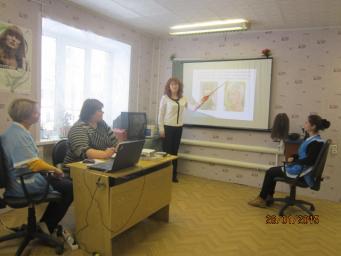 Цели и задачи урока:Формирование профессиональных компетенций:ПК.1.1. Выполнять подготовительные работы по обслуживанию клиентов.ПК.1.2. Выполнять мытье волос и профилактический уход за ними.ПК.1.3. Выполнять классические и салонные стрижки (женские, мужские).ПК.1.6. Выполнять заключительные работы по обслуживанию клиентов.Освоение профессиональных компетенций при стрижке каре.Способствовать совершенствованию информационной, коммуникативной, общекультурной компетентности.Способствовать освоению компетенций личностного совершенствования.Использование различных видов деятельности и  методов обучения на занятии (речевая,  слушание, повторение материала,  работа с инструкционными картами,  самостоятельная практическая работа, решение вопросов игры на экране) дала возможность учащимся развить познавательные способности и творческие силы.Сформированы умения и навыки самостоятельного выполнения работы мытью головы и стрижке волос. Выявлен уровень  обученности учащихся и степень их готовности к применению сформированных профессиональных компетенций в решении реальных производственных задач.Сформировано ответственное и сознательное отношение к труду, к вопросам техники безопасности и организации рабочего места. Развит целенаправленный интерес к избранной профессии.Учебные и педагогические задачи в ходе занятия были реализованы, цель достигнута.В занятии  по теме «Выполнение женской стрижки каре» применены педагогические технологии сотрудничества, компьютерные (новые информационные) технологии, игровые и технологии индивидуализации.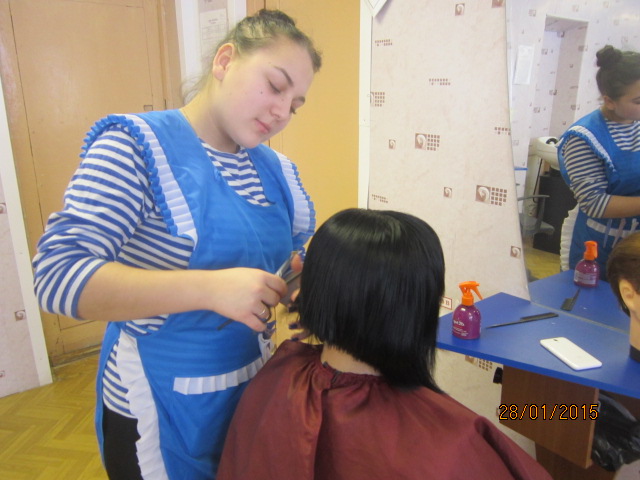 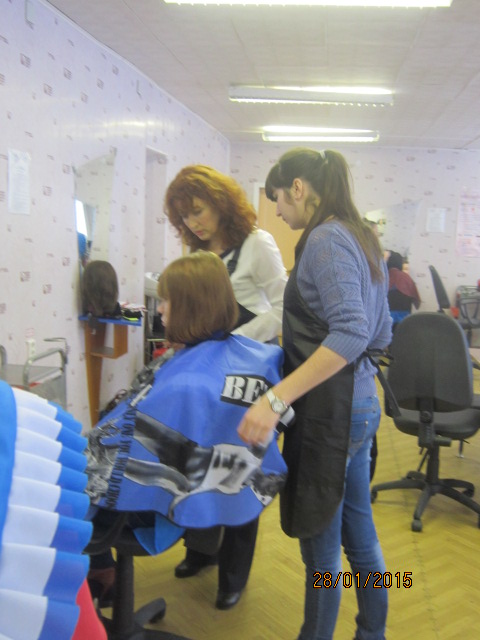 Цель использования технологий: формирование сотрудничества в ученическом коллективе, формирование профессиональных компетенций, необходимых в практической деятельности, развитие творческих способностей, умения находить оптимальные решения, организация учебного процесса с учетом индивидуальных особенностей учащихся.Описание порядка применения технологии:    При проведении фронтального опроса в вводном инструктаже атмосфера сотрудничества создается путем диалога мастер – ученик.    Для повторения и объяснения нового материала, для отработки профессионально значимых умений и навыков использовалась мультимедийная презентация. Презентация содержит слайды: профессиональные компетенции, которые должны быть сформированы на занятии, история прически типа каре, варианты выполнения стрижки каре, схемы и методы стрижки.    С целью закрепления нового материала на занятии мастер проводит с учащимися игру. Вопросы игры выведены на экране.    Во время текущего инструктажа индивидуальная работа с учащимися, которым требуется дополнительная помощь.     Мастер совместно с учащимися добивается во время занятий спокойной, уравновешенной обстановки, комфортных условий, доверительных отношений, доброжелательной атмосферы.Результат использования технологий:    Реализуется демократизм,  равенство,  партнерство в отношениях мастер – ученик, ответственность каждого за общий результат деятельности.    Повышается интерес к учению и делает его более доступным, активизируется способность учащихся увязывать теорию с практикой, эффективно усваивать информацию.    Активизация мыслительной деятельности учащихся, раскрепощение личности, раскрываются творческие способности. Расширяется кругозор и общественная культура. Повышается интерес к изучаемой дисциплине, закрепляется интерес учащихся к выбранной профессии, развивается навык коллективной деятельности, повышается успеваемость и качество знаний по дисциплине.